Отчёт о результатах самообследования муниципального бюджетного общеобразовательного учреждения средней школы №11 г.Волгодонска за 2016-2017 учебный годВнутренняя система оценки качества образования в МБОУ средняя школа №11 г.ВолгодонскаСредняя школа № 11 открылась 1 сентября 1976 года. В школе было всего 193 учащихся, сдана в эксплуатацию четвертая часть здания. Полностью строительство завершено в 1977 году. В октябре 1996 года школа аттестована как образовательное учреждение повышенного уровня: с профильными классами на III ступени обучения гуманитарного, математического и естественно-научного направлений. В 2001 году школа получила статус: МОУ СОШ №11 с углубленным изучением русского языка, математики, химии, биологии, а с 2006 года - МОУ лицей №11. В 2015 году МОУ лицей №11 переименован в МБОУ СШ №11 г.Волгодонска.МБОУ СШ №11 г.Волгодонска находится в центре «нового города», в благоустроенном микрорайоне № 12. Школа является центром культурной жизни микрорайона. Социокультурные условия микрорайона и близлежащих территорий достаточно хорошие. Развита транспортная система, имеются недалеко учреждения искусства и культуры. Всё это создаёт благоприятные условия не только для удовлетворения различных потребностей основных заказчиков образования – родителей, но и для совершенствования  образовательной, воспитательной, профориентационной работы школы.В своей деятельности школа №11 руководствуется Конституцией Российской Федерации, федеральными законами и нормативными правовыми актами РФ, законами и правовыми актами Ростовской области, нормативными актами органов местного самоуправления, решениями органов управления образованием всех уровней, уставом школы.С учетом потребностей и возможностей личности обучающихся образовательные программы начального, основного и среднего общего образования осваиваются в очной форме, в школе также осуществляется обучение в форме семейного образования (2 учащихся), домашнего обучения (4 учащихся). С целью обеспечения равного доступа к образованию для всех учащихся школа является участником государственной программы «Доступная среда», реализуя инклюзивное образование (в этом году в школе обучались дети с нарушениями опорно-двигательного аппарата, слуха и зрения – 8 детей с ОВЗ и 5 детей-инвалидов). Образовательное учреждение обеспечивает доступность (бесплатное образование), разноуровневость (общеобразовательные классы, предпрофильные и профильные классы), дифференциацию (клубы, кружки, секции, элективные курсы).  Разноуровневость и дифференциация реализуются в 8-9 классах - через элективные курсы, в 10-11 классах  - через профильные классы:  физико-математические, химико-биологические.МБОУ СШ №11г.Волгодонска является общеобразовательным учреждением начального общего, основного общего и среднего общего образования, которое в своей деятельности обеспечивает выполнения федерального государственного образовательного стандарта.Основной целью деятельности школы №11 является осуществление обучения и воспитания в интересах личности, общества, государства; формирование общей культуры личности; воспитание у обучающихся гражданственности, трудолюбия, уважения к правам и свободам человека, любви к окружающей природе, Родине, семье; обеспечение охраны здоровья, прав и свобод обучающихся; создание благоприятных условий для разностороннего развития личности; формирования компетенций, необходимых для жизни в обществе, осознанного выбора профессии. Главным условием для достижения этой цели является включение каждого учащегося на каждом учебном занятии в деятельность с учётом его возможностей и способностей.В 2016-2017 учебном году в школе обучалось 1182 учащихся, было открыто 49 классов-комплектов. В начальной школе – 539 учащихся, 5-9 классы – 570 учащихся,  10-11 классы – 73 учащихся. Школа работала в двухсменном режиме: 38 классов - в первую смену, 11 классов – во вторую смену. В школе были открыты двенадцать групп продленного дня (325 учеников). 315 учащихся посещали 17 кружков, организованных на базе школы. В рамках реализации федеральных государственных образовательных стандартов учащиеся 1-7 классов были заняты внеурочной деятельностью по пяти направлениям: обще-интеллектуальное, спортивно-оздоровительное, духовно-нравственное, обще-культурное и социальное. На 3 ступени обучения были открыты профильные классы:  два класса - физико-математические, два класса -  химико-биологические.Состояние здания образовательного учреждения удовлетворительное, в январе 2010 года школа возобновила работу после капитального ремонта. По результатам благоустройства территорий общеобразовательных учреждений города школа на протяжении несколько лет признана одной из лучших в городе. Учебные площади школы в расчёте на одного обучающегося - 2,5 кв. м. В школе созданы условия для осуществления образовательного процесса: температура в классах даже в зимний период времени соответствует норме, хорошее освещение, водоснабжение, современная мебель, оборудование. Школа функционирует в типовом здании, располагает двумя спортивными залами, актовым залом, медицинским кабинетом, мини поликлиникой, кабинетом педагога-психолога, столовой, библиотекой. Кабинеты школы оснащены в соответствии с санитарно – гигиеническими требованиями. Объемно-пространственное построение интерьера обеспечивает безопасность детей и выполнение быстрой и качественной уборки. Учитель и учащиеся на уроке без труда могут перемещать мебель для работы в группах, для организации игровой деятельности на уроках. Для организации образовательного процесса в соответствии с современными требованиями в школе есть одиннадцать компьютерных классов (2 стационарных и 9 мобильных), три лингафонных кабинета (2 мобильных и 1 стационарный) в кабинетах иностранного языка. Мулитимедийным комплектом (ПК или ноутбук, проектор, экран или интерактивная доска) оборудован каждый учебный кабинет. Функционирует единая локальная сеть с возможностью выхода в Интернет (широкополосный доступ, оптоволокно). Имеется цифровая лаборатория для начальной школы «Архимед», цифровые лаборатории естественно-научного цикла, интерактивный лазерный тир. Функционирует программно-аппаратный комплекс «Армис», направленный на реализацию проекта по здоровьесбережению.  В рамках реализации государственной программы «Доступная среда», с целью создания в школе универсальной безбарьерной среды используется оборудование для слабовидящих и слабослышащих детей; произведено обеспечение архитектурной доступности. Школа на 100% укомплектована учебниками. В расчете на один компьютер приходится 5,4 учащихся.Библиотека школы является информационно-ресурсным центром, представляющим как собственные, так и удаленные библиотечно - информационные ресурсы педагогическим работникам, обучающимся и родителям. Библиотека МБОУ СШ №11 – это информационно-ресурсный центр, в котором собраны материалы для подготовки к ЕГЭ. В библиотеке имеется нормативно-правовая база по вопросам ЕГЭ и ОГЭ. Создан банк пособий для подготовки к единому государственному экзамену, как на печатной основе, так и в электронном виде, подобран материал, который поможет выпускникам сдать экзамен в комфортных условиях (видеоролики, советы психолога для выпускников и памятки для родителей учащихся). Школа на 100% укомплектована учебниками. Материально-техническая база школы постоянно обновляется. Финансирование образовательного учреждения осуществляется из средств областного, местного бюджета, а также от доходов по приносящей доход деятельности. План финансово-хозяйственной деятельности учреждения по субсидии на выполнение государственного (муниципального) задания на 01.01.2017 года исполнен на 100%.  План финансово-хозяйственной деятельности учреждения по субсидии на   иные цели   на 01.01.2017 года исполнен на 100%.План финансово-хозяйственной деятельности за счет собственных доходов учреждения на 01.01.2017г года исполнен на 100%Просроченной кредиторской задолженности на 01.01.2017г. - нет.В школе работает высококвалифицированный коллектив, способный создать условия для индивидуального развития учеников. Образовательный процесс осуществляют 101 работник: 69 педагогических работников и 32 человека - административно-технический персонал, из них: «Почетный работник общего образования РФ», «Отличник народного просвещения» - 5 чел. (8%); награждены грамотой Минобрнауки РФ - 10чел. (15%); награждены грамотой минобразования Ростовской области - 5чел. (8%); награждены благодарственным письмом минобразования Ростовской области - 10 чел. (15%); победители Приоритетного национального проекта «Образование» - 5 чел. (8%); обладатели именной премии Главы города - 5 чел. (8%).Средняя заработная плата за 2016-2017 учебный год  педагогических работников – 24963,23 руб., административно-технического персонала – 21937,14 руб.Серьезным направлением работы методической службы школы является постоянное совершенствование педагогического мастерства учительских кадров, как путем самообразования, так и через курсовую систему переподготовки, педагоги своевременно проходят курсы повышения квалификации, в том числе по вопросам подготовки к ГИА. С целью повышения мотивации коллектива проводится изучение потребностей школьного коллектива, выявление их в результате профессионально-личностной рефлексии, разрабатывается программа повышения образовательной компетентности учителей, система мер стимулирования профессионально-личностного саморазвития педагогических кадров. В 2016-2017 учебном году курсы повышения квалификации прошли 50 педагогов, аттестован 21 педагог. Подтвердили соответствие занимаемой должности 6 педагогов, прошли аттестацию на первую квалификационную категорию 5 человек, на высшую квалификационную категорию -  10 человек, из них повысили категорию - 6 педагогов.В образовательном учреждении на протяжении многих лет ведется инновационная и экспериментальная работа. Школа является областной базовой площадкой по теме: «Модель общественно-государственной оценки качества образовательных услуг», областной инновационной площадкой по теме: «Развитие исследовательской деятельности учащихся посредством создания школьного виртуального музея» (2014-2017), областной пилотной площадкой по апробации электронных учебников по физике, областной пилотной площадкой по здоровьесбережению в образовательных учреждениях Ростовской области, в 2014 году стала методическим ресурсным центром Ростовской области.В школе проводится  информирование всех участников образовательного процесса о реализации инновационных проектов на ежегодной родительской конференции, представлены результаты работы ОбИП на педагогическом совете школы, совещаниях при директоре.Работа на базовой площадке и в качестве методического ресурсного центра мотивирует каждого члена коллектива систематически повышать свой профессиональный уровень. Работа учреждения в инновационном режиме позволяет создать в учительском и ученическом коллективе творческую, развивающую обстановку. Планомерная, целенаправленная работа позволяет повышать творческую активности педагогов, поднимать результативность, отслеживать успешность учителя. В 2016-2017 учебном году педагоги школы успешно принимали участие в профессиональных конкурсах на муниципальном, региональном и всероссийском уровнях (19 участников, из них 4 победителя,  9 призеров).Методическая работа включала как коллективную, групповую, так и индивидуальную формы работы педагогов по повышению научно-теоретической и методической подготовки. Учителя школы используют современные педагогические технологии обучения: технология развивающего обучения, технология проблемного обучения, технология развития критического мышления, метод проектов, кейс-технология, технология  системно-деятельностного метода, информационно-коммуникационные технологии, лекционно-семинарская методика, здоровье сберегающие технологии, технологии исследовательской направленности, технологии моделирующего обучения (учебные игры), коммуникативно-диалоговые технологии, технологии личностно-ориентированного обучения, технология смешанного обучения.На городских методических семинарах, заседаниях предметных МО представили свой опыт работы, подготовили выступления и презентации 18 педагогических работников.   Руководителями преддипломной и производственной педагогической практики студентов ГОУ СПО Волгодонский педагогический колледж на базе ОУ являлись 21 педагог.В течение года учителя школы приняли активное участие в работе вебинаров издательств «Просвещение», «Титул», «Вентана-граф», всероссийских педагогических видеоконференциях, получили свидетельства о публикациях на сайтах InfoUrok.RU и Metod-kopilka.ru.Заместители директора по УВР, педагог-психолог неоднократно принимали участие в семинарах, посвященных вопросам обучения детей с ограниченными возможностями здоровья и здоровьесбережению, в г.Волгодонске и Ростове – на – Дону.Учителя начальных классов активно сотрудничали с педагогическим коллективом детских садов «Одуванчик», «Аленушка» путем участия и организации методических семинаров и мастер-классов. В целях успешной адаптации дошкольников к обучению в 1 классе в течение февраля-апреля 2017 года в ОУ проводились занятия в Школе будущего первоклассника «Лучик». 	В целях защиты прав и законных интересов несовершеннолетних в системе образования, формирования правовой культуры участников образовательного процесса, поддержки детей и семей, находящихся в сложной жизненной ситуации в школе организована деятельность Уполномоченного по правам ребенка. Уполномоченным по правам ребенка в школе является Бражко Оксана Диляверовна, учитель русского языка и литературы. В МБОУ СШ №11 г.Волгодонска разработан и реализуется план мероприятий по профилактике социально-негативных явлений на 2016-2017 учебный год, а также программы по профилактике наркомании, алкоголизма, табакокурения среди обучающихся и социально негативных явлений «Школа без наркотиков», «Школьный центр профилактики», «Наш мир», в организации и проведении мероприятий которых участвуют педагогический коллектив и члены ученического самоуправления. В целях обеспечения психолого-педагогической, медико-социальной помощи, профилактики безнадзорности и правонарушений несовершеннолетних, улучшения отношений в образовательной среде в МБОУ СШ №11 г.Волгодонска создана Школьная служба примирения, в основе деятельности которой лежит восстановительный подход к решению конфликта.Основными формами государственно-общественного управления, которые принимают сегодня реальное участие в делах школы, являются: общешкольная конференция, Управляющий совет, Педагогический совет, Собрание трудового коллектива, Совет отцов, Школьный ученический совет. Систематизации работы с педагогическими кадрами способствуют методические объединения по предметам, методический совет, аттестационная комиссия.  Органом ученического самоуправления, который решает все школьные проблемы, планирует и организует жизнь детского коллектива, осуществляет выпуск школьной газеты, является Совет старшеклассников, школьный ученический совет – ШУС, возглавляемый президентом школы. Компетенции Управляющего совета следующие:согласовывает компонент школы №11 государственного стандарта общего образования и профили обучения (по представлению директора школы №11, после одобрения педагогическим советом школы); перечень дополнительных образовательных услуг, предоставляемых школой №11;утверждает программу развития школы №11 (по представлению директора); локальные нормативные правовые акты школы, отнесенные уставом к его компетенции;рассматривает жалобы и заявления обучающихся, родителей (законных представителей) на действия (бездействия) педагогического, административного, технического персонала школы №11; вопросы создания здоровых и безопасных условий обучения и воспитания в школе;содействует совершенствованию учебно-воспитательного процесса; привлечению внебюджетных средств для обеспечения деятельности и развития школы, определяет направления и порядок их расходования;заслушивает и утверждает отчет директора школы по итогам учебного и финансового года; ежегодно представляет учредителю и общественности информацию (публичный доклад) о состоянии дел в школе.Основными функциями Совета отцов являются: 1.Планирование и организация профилактической работы с неблагополучными семьями. 2.Помощь классным руководителям в проведении профилактической работы с учащимися, состоящими на учёте в школе, КДНиЗП и ОДН. 3.Содействие администрации школы в проведении лекций, диспутов, массовых групповых и индивидуальных мероприятий, направленных на профилактику правонарушений.4.Участие в укреплении материально-технической базы.Продолжительность учебной недели: 5дней - 1-7 классы, 6 дней - 8-11 классы. Продолжительность учебного года:1 класс –33 учебные недели;2-7, 9,11 классы – 34 учебные недели;8,10 классы – 35 учебных недель.Продолжительность уроков:40 минут -2-11-е классы;35-40 минут-1 классы.Число уроков в день:1- классы- 3-5 уроков;2-4 классы-4-5 уроков;5-11 классы-5-7 уроков.Начало занятий в 8-00, окончание в 18-10.Для организации питания и отдыха детей организовано 2 большие перемены по 20 минут. Обучение детей в 1-ом классе организовано с использованием «ступенчатого» режима.   В сентябре-октябре - по 3 урока по 35 минут каждый, в ноябре- декабре - по 4 урока по 35 минут каждый, в январе – мае - по 4(5) уроков по 40 минут каждый. Дополнительные каникулы в середине третьей четверти- с 08 февраля 2016 года по 14 февраля 2016 года.Учебный план школы на 2016-2017 учебный год составлен в соответствии с нормативно-правовыми документами, определяющими содержание общего образования.Школа реализует образование, нацеленное на развитие индивидуальности каждого ребенка, на формирование психологической готовности к самостоятельной и полноценной жизни в обществе, успешной социализации и профилизации школьников. Доступность качественного образования обеспечена благодаря наличию вариативных программ по предметам, а также индивидуальных программ обучения на дому. Учебно-воспитательный процесс в школе строится на основе вариативности и непрерывности образования. Платные образовательные услуги школа не предоставляет.Учебный план школы определял максимальный объем учебной нагрузки обучающихся, состав учебных предметов, распределял учебное время, отводимое на освоение учебных предметов федерального компонента по ступеням образования и учебным годам, а также объемы компонента школы (обязательный и выбор ученика). В учебном плане школы соблюдались соотношения между федеральным компонентом, компонентом школы (выборным): федеральный компонент составляет 80% от общего нормативного времени, отводимого на освоение основных образовательных программ общего образования; школьный компонент выборный – 20%.Учебный план школы скорректирован в соответствии с профильным уровнем изучения предметов: «Физика», «Математика», «Информатика и технология», «Обществознание», «Экономика» на ступенях основного и среднего общего образования, хотя недельная нагрузка не превышает предельно допустимую, что объясняется применением прогрессивных технологий в обучении и внедрением примерных федеральных и региональных учебных планов.  За счет часов компонента школы реализовывались новые формы и приемы организации образовательного процесса, обеспечивающие личностную ориентацию обучения (индивидуальная и групповая поисково-исследовательская работа, проектная и активная практико-ориентированная деятельность обучающихся). Учитывая особенности образовательной программы школы, возраст обучающихся, режим работы школы имеет дифференцированный характер. Часы вариативной части, включая часть, формируемую участниками образовательного процесса (компонент образовательного учреждения), были использованы для углубленного изучения учебных предметов инвариантной и вариативной частей федерального компонента базисного учебного плана, для введения новых учебных предметов, элективных учебных предметов (курсов), дополнительных образовательных модулей, спецкурсов.В 9 классе часы вариативной части были отведены на организацию предпрофильной подготовки обучающихся, в профильных 10-11 классах часы вариативной части использованы в поддержку  физико-математического, химико-биологического  профилей обучения с учетом выполнения задачи подготовки обучающихся, осваивающих   программы основного общего образования и среднего общего образования,  к государственной итоговой аттестации по обязательным предметам:  русскому языку и математике, 2 предметам по выбору учащихся.Следуя основным психолого-педагогическим принципам обучения и воспитания, учитывая главную образовательную задачу (выбор профиля), принимая во внимание результаты анкетирования среди учащихся и родителей, в 2016-2017 уч.г. введены следующие предпрофильные предметы:На основании проведенного анализа спроса на образовательные услуги с учетом кадрового, учебно-методического обеспечения, а также учебно-материальной базы школы  на 3 ступени обучения в 2016-2017 учебном году открыты следующие  классы:10А,11А – профильные физико-математические классы с углубленным изучением математики;10 Б,11Б  – профильные химико-биологические классы;Образовательные программы для классов с профильным обучением предусматривают:- подготовку выпускников к осознанному выбору профессии;- создание условий для полноценного включения в образовательное пространство и успешной социализации обучающихся; -формирование и развитие навыков самостоятельной работы и научно-исследовательской деятельности; -обеспечение индивидуализированного психолого-педагогического сопровождения каждого обучающегося.Для творческого развития личности ребенка, реализации его интересов, проведения досуга обеспечена широкая доступность дополнительного образования.Самыми популярными и востребованными направлениями дополнительного образования являются физкультурно-спортивное, военно-патриотическое, художественно-эстетическое направление. Занятость учащихся во внеурочное время помогает решать вопросы профилактики правонарушений среди несовершеннолетних подростков. В работу кружков задействованы учащиеся «группы риска» и из семей, находящихся в социально опасном положении. Дополнительное образование учащиеся школы могли получить как за счет штатного расписания, так и за счет ставок МОУДОД в таких кружках как: «Пионербол», «Лечебная физкультура», «Баскетбол», «Школа выживания. Стрелок», «Дружина юных пожарных», «Юные инспектора дорожного движения», «Патриот», «Кружок деревообработки», «Смелые и ловкие», «Занимательное черчение», «Немецкий язык», «Театр исторической миниатюры», «Психологическое здоровье», «Спортивная смена», «Видеофакт», «Французский язык» и др.Таким образом, учебный план на 2016-1017 учебный год позволил реализовать методические положения, разработанные учителями по вопросам совершенствования технологии обучения, управления качеством образовательного процесса, поэтапного формирования предметных компетенций, обеспечения преемственности на всех ступенях обучения, а также прогнозировать получение такого результата образовательной деятельности, который обеспечивает быструю адаптацию выпускников данного учреждения в разных жизненных ситуациях, создает базу для успешного обучения в высших учебных заведениях и для последующей их работы в различных общественных сферах.Результаты образовательной деятельности, включающие в себя результаты внешней оценкиОбщее число учащихся на начало учебного года  составило 1189 учащихся. На конец учебного года в школе обучалось 1182 учащихся. Из них проходили аттестацию 1035 учащихся. На «отлично» окончили год 123 учащихся; на «хорошо» – 424 учащихся; на «удовлетворительно» – 488 учащихся. Успеваемость составила 100%, качество освоения образовательных программ - 52,85%. Все учащиеся 1-8, 10 классов переведены на следующий год обучения.Результаты государственной итоговой аттестации  выпускников 9-х классовВсего в 9 классах обучалось 88 учащихся. Из 88 учащихся, допущенных к государственной итоговой аттестации, все получили аттестат об основном общем образовании. 3 выпускника окончили школу на «отлично» (Забазнова Ю., Радченко А., Сабурова В.). Качественный уровень освоения образовательных программ составил 30%. В этом году выпускники 9 классов (85 учащихся) сдавали 4 обязательных экзамена: математику, русский язык и 2 экзамена по выбору в форме ОГЭ. 2 учащихся с ОВЗ сдавали только математику и русский язык в форме ГВЭ.  1 учащийся с ОВЗ сдавал только математику и русский язык в форме ОГЭ.  Результаты по математике и русскому языку 2016-2017 учебный годВыпускники на экзаменах по математике и русскому языку показали наиболее высокий процент качества освоения образовательных программ по сравнению с годовым и улучшили свои итоговые оценки. Результаты экзаменов в форме ОГЭ2015-2016 и 2016-2017 учебные годы в сравненииВ 2017 году средний балл по геометрии, английскому языку, физике, химии, географии, информатике, истории, обществознанию стал выше, по русскому языку, алгебре и биологии остался на прежнем уровне.Учителям-предметникам необходимо в системе развивать использование индивидуальных траекторий обучения, повышать профессиональную квалификацию, которая  является важным условием успешности ученика, участвовать в работе различных научно-методических конференций, Интернет сообществ учителей-предметников, дистанционных обучающих курсах и конкурсах, что позволяет приобщиться к опыту других педагогов, расширить свои компетенции по предмету.Результаты государственной итоговой аттестации выпускников 11 классовв 2016-2017 учебном году	В данном учебном году проходили аттестацию 37 выпускников. По результатам аттестации все выпускники получили аттестат о среднем общем образовании. Медаль «За особые успехи в учении» получили 7 выпускников (Евсюков А., Железнякова А., Козак В., Кодак В., Лычко У., Сычева С., Шипова Т.), из них один выпускник также был награжден медалью «За особые успехи выпускнику Дона» (Кодак В.). В прошлом учебном году медаль «За особые успехи в учении» получили 5 выпускников.	25 выпускников получили аттестат только с оценками «хорошо» и «отлично», что составляет 68% от общего количества учащихся. Результаты ЕГЭ учащихся МБОУ СШ №11 г.ВолгодонскаВ ходе государственной итоговой аттестации 100% выпускников 11 класса преодолели минимальный порог по всем сдаваемым ими экзаменам. Отмечается повышение среднего балла по математике (профильный и базовый уровни), информатике, физике, литературе, обществознанию и химии, сохранение среднего балла – по биологии, понижение по остальным предметам. Участие в социально-значимых мероприятиях, в федеральных, региональных и городских конкурсах, олимпиадах, соревнованияхВ сентябре - октябре 2016 года проведен школьный этап всероссийской олимпиады школьников по 20 предметам, в которых приняли участие 1462 (492 физических лиц)  учащихся 4-11 классов школы.  Школьными предметными комиссиями определены победители и призеры школьных предметных олимпиад: 110 победителей и 227 призеров (81 и 115 соответственно). В ноябре - декабре 2016 года в городе проведены муниципальные олимпиады, в которых приняли участие 201 (156 физических лиц) учащихся 7-11 классов школы. Результат - 10 победителей и 50 призеров муниципального этапа. Три учащихся стали призерами регионального этапа. В этом учебном году педагоги активно привлекали учащихся к участию во всероссийских и международных олимпиадах и конкурсах. Всего участников – 1000 учащихся, лауреатов и дипломантов – 549 (в сравнении с 2015-2016 учебным годом – 349). Итоги участия учащихся школы в IX городской научно-практической конференции Академии юных исследователей следующие: 275 учащихся школы приняли участие в работе 22 секций конференции. Среди всех участников конференции школа заняла 2 место по участию и 1 место по результативности (общее число лауреатов и дипломантов – 72).В 2016 – 2017 году обучающиеся школы приняли участие в 80 городских  конкурсах, смотрах, играх, фестивалях и акциях художественно-эстетического и социального направлений (участники – 854 чел., из них: дипломанты и лауреаты – 358), в 22 соревнованиях и конкурсах спортивной направленности. В соревнованиях  «Авиамодельный спорт» - 1 место, конкурс «Чистая вода - живая планета» - 1 место, «Веселый светофор» - 2 место, «Туристенок» - 2 место, в Кроссе наций - 15 призеров, конкурс «Смотр строя и песни» - 2 место, соревнования «Школа безопасности» - 2 место, игра «Зарница» - 3 место, конкурс «Орленок» - 2 место, городской теоретический конкурс "Олимпиада начинается в школе" - 3 место, конкурс агитбригад ГТО - 3 место.Развитие способностей  и интересов учеников осуществляется через реализацию творческой линии, которая интегрирована в процесс обучения и реализуется в работе научного общества учащихся, обеспечивается деятельностью студий, кружков и секций дополнительного образования. Научное общество учащихся МБОУ СШ №11 г.Волгодонска было организовано в 2011 году. Итогом работы научного общества является ежегодная научно-практическая конференция. На конференцию представляются творческие работы поискового и исследовательского характера, выполненные членами школьных секций НОУ индивидуально или в группе в форме доклада или отчета об эксперименте. Победители школьной конференции направляются на городские и областные конференции. Несколько лет подряд обучающиеся школы участвуют в городской научно-практической конференции «Академии юных исследователей», в межрегиональной конференции Донской академии наук юных исследователей им. Ю.А. Жданова, где занимают призовые места. Воспитательная система охватывает весь педагогический процесс, интегрируя учебные занятия, внеурочную жизнь детей, разнообразную деятельность и общение за пределами школы. Большое внимание в школе  уделяется патриотическому воспитанию подрастающего поколения. В соревнованиях «Школа безопасности», «Кожаный мяч»,  играх «Орленок» и «Зарница», в Кроссе наций на протяжении нескольких лет учащиеся школы занимают призовые места. За успехи в организации патриотического воспитания детей и подростков учреждение награждено Почетными грамотами Минобороны России, заместителя командующего Южного военного округа.Ежегодно в мае в школе проводится ученическая конференция «Фестиваль успехов». Данная конференция является особой, т.к. на ней подводятся итоги не только личных достижений учащихся, но и результаты общешкольных конкурсов «Ученик года», «Самый читающий класс» и «Лучший ученический коллектив года». По традиции всем призерам и победителям вручаются грамоты и переходящие кубки.Сохранение здоровья учащихся, применение здоровьесберегающих технологий в учебно-воспитательном процессе всеми учителями школы - одна из приоритетных задач школы. Создание условий образовательной деятельности, соответствующих требованиям сохранения здоровья учащихся и обеспечения психологического комфорта всех участников образовательного процесса, реализуется через программу «Здоровье». На основании Приказа Министерства общего и профессионального образования Ростовской области в 2016 г. МБОУ СШ №11 г.Волгодонска присужден серебряный сертификационный статус здоровьеохранной деятельности.Профориентационная работа занимает важное место в деятельности школы, так как она связывает систему образования с экономической системой, потребности учащихся с их будущим. Систематически проводятся экскурсии на предприятия города, презентации образовательных учреждений системы НПО и ВПО (дни открытых дверей, мастер-класс), общешкольные родительские собрания с приглашением представителей учебных заведений города.Школа является победителем конкурса общеобразовательных учреждений, реализующих инновационные проекты в рамках Приоритетного Национального проекта «Образование» (2008г.), призером общероссийского конкурса «Патриотическое воспитание в образовательном учреждении» и всероссийского конкурса «Российская организация высокой социальной эффективности» (2013, 2014гг.), призером областного конкурса «Коллектив высокой социальной ответственности» (2014г.), неоднократным победителем и лауреатом городских конкурсов «Лучший кабинет» (2008-2016гг.). Школа №11 постоянно занимает первые места в рейтинге образовательных учреждений города Волгодонска. Профильность обучения на старшей ступени дает свои результаты: средний балл ЕГЭ по математике, физике, химии выше балла по городу, области и России. Школа подготовила трех учащихся, которые получили 100 баллов по химии и русскому языку на государственной итоговой аттестации (2013, 2015 гг.), одна выпускница показала лучший результат по информатике в Ростовской области 2015г.). Более 55% учащихся школы становятся призерами и победителями  предметных олимпиад, творческих конкурсов и смотров, турниров, научно - практических конференций, спортивных соревнований. По итогам муниципального этапа всероссийской олимпиады школьников за последние два года 105 обучающихся школы явились победителями и призерами  предметных олимпиад школьников, шесть из них стали победителями и призерами регионального этапа олимпиады.Директор школы с 1998 года Шахова Ирина Афанасьевна, «Отличник народного просвещения», педагогический стаж – 30 лет. За многолетний и добросовестный труд награждена Почетной грамотой Министерства образования и науки РФ,  2007; Благодарственным письмом Министерства общего и профессионального образования Ростовской области, 2003; Благодарственным письмом Министерства общего и профессионального образования Ростовской области, 2009; Благодарственным письмом Министерства общего и профессионального образования Ростовской области, 2011; Благодарственным письмом Законодательного собрания Ростовской области, 2016.Проблемы школы:1.Переполненность школы, двухсменный режим работы.2.Трудности при организации внеурочной деятельности для обучающихся, которые учатся во вторую смену.Основные направления развития общеобразовательного учреждения в ближайшей перспективеОбеспечение образовательной деятельности школы в рамках ФЗ "Об образовании в РФ" и "Профессионального стандарта педагога". Организация и осуществление образовательного процесса в соответствии с требованиями ГОС, ФГОС и национальной образовательной инициативой «Наша новая школа», областной целевой программой «Развитие образования в Ростовской области до 2020 года».   Обеспечение качества образования. Обеспечение преемственности всех уровней образования в школе на основе инновационных образовательных технологий, общих подходов к оценке качества, инструментов личностного развития и непрерывного образования. Повышение эффективности работы педагогического коллектива по развитию творческих способностей, развитию самореализации, самообразования, духовно-нравственных качеств учащихся. Создание условий для повышения качества образовательной подготовки за счет  повышения мотивации обучающихся к учебной деятельности; предпрофильной и профильной подготовки обучающихся; формирования у учащихся ключевых компетенций в процессе овладения универсальными учебными действиями; развития внутришкольной системы оценки качества образования, сопоставления реальных достигаемых образовательных результатов с требованиями ФГОС, социальным и личностным ожиданиям потребителей образовательных услуг.Совершенствование профессиональной компетентности учителей, обеспечение внедрения в учебный процесс новых педагогический технологий. Увеличение числа педагогов, активно занимающихся научно-методическими разработками. Апробация электронных учебников.Сохранение и укрепление психологического здоровья участников образовательного процесса. Формирование условий обучения и воспитания для детей с ограниченными возможностями по программе «Доступная среда». Продолжение работы по реализации системного подхода к решению проблемы педагогического сопровождения семьи в вопросах воспитания детей, повышения ответственности родителей за воспитание и обучение детей.Дальнейшая реализация модели государственно-общественной оценки качества образовательных услуг. Работа над реализацией инновационного проекта «Формирование гражданско-патриотической культуры через приобщение учащихся к истории школы, города, Донского края».Совершенствование информационной образовательной среды школы за счет эффективного использования в урочной и внеурочной деятельности информационно — коммуникационных технологий.Показатели деятельностимуниципального бюджетного общеобразовательного учреждения средней школы №11 г.Волгодонска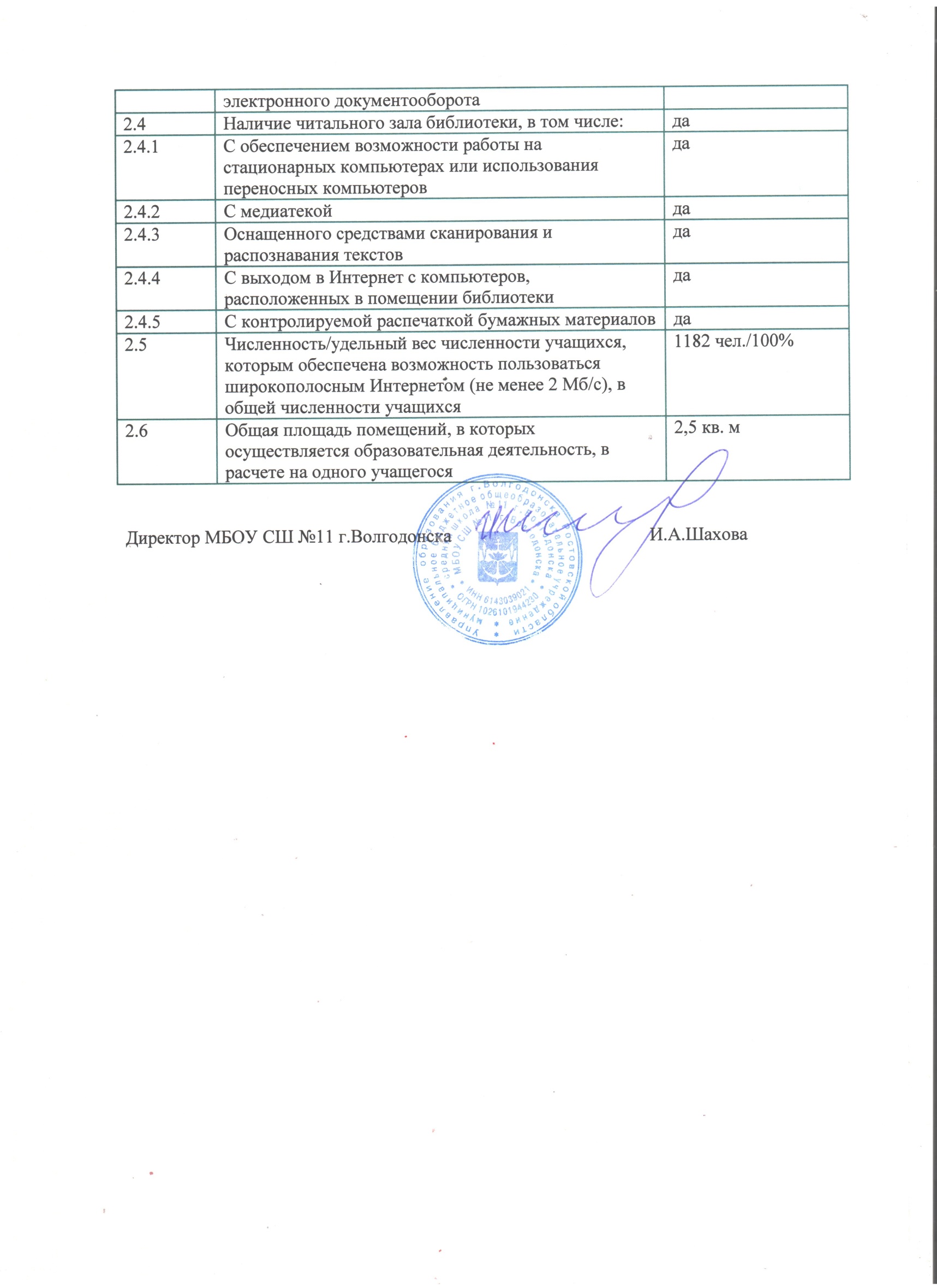 УчредительМуниципальное образование «Город Волгодонск».Функции и полномочия учредителя муниципального образования «Город Волгодонск» осуществляет Управление образования г.Волгодонска.Тип, вид, статус учрежденияМуниципальное бюджетное общеобразовательное  учреждение средняя школа №11 г.Волгодонска.Директор школыШахова Ирина Афанасьевна, высшая квалификационная категория, «Отличник народного просвещения».Контактная информацияАдрес: Ростовская область, г.Волгодонск,  ул.Молодежная, 1.Индекс:347380E-mail: sh11volgodonsk@list.ruСайт: http://licey11vdonsk.ucoz.ru/Телефоны:Директор: (86392) 4-71-90Приемная: (86392)4-29-45Вахта: (86392)4-75-15КлассНаименование предметаСписок элективных курсов, предметов профильной направленностиКол-во часов8аФизика«Решение нестандартных физических задач»358аГеометрия«Модуль»358бБиология«Биология твоего здоровья»358бХимия«Химия в жизни человека»358вПраво«Твой выбор: право или бесправие»358вЭкономика«Экономика»358гРус.язык«Синтаксис и пунктуация»358дГеометрия«Модуль»359аФизика«Нанотехнологии»349аТехнология«Основы проекционного черчения»349бЭкономика«Экономика»349бПраво«Политика и право»349вБиология«Человек и его здоровье»349вХимия«Химия в цифрах»349гРусский язык«Синтаксис и пунктуация»349гГеометрия«Модуль»34ОценкаРусский языкРусский языкРусский языкАлгебраАлгебраАлгебраГеометрияГеометрияГеометрияОценкагодэкзаменитоггодэкзаменитоггодэкзаменитог58322611101271616444354423515034444633621185427263428262---------% качества5976,179,538,669,370,446,568,170,4ПредметыКоличество выпускников2015-2016Средний балл по предмету2015-2016Количество выпускников2016-2017Средний балл по предмету2016-2017Математика (Алгебра)743,8863,8Математика (Геометрия)743,7863,9Русский язык744,1864,1Английский язык73,694,2Физика114134,5Химия104,4124,6География443483,8Обществознание303,6524,1Информатика163,2194,2История202,753,6Биология63,763,7Литература23,864,2ПредметГОДЧисло выпускников, сдавших ЕГЭ%  выпускников, сдавших ЕГЭСредний балл МБОУ СШ №11 г.ВолгодонскаСредний балл г.ВолгодонскСредний балл по Ростовской областиРФМаксимальное количество баллов  МБОУ СШ №11 г.ВолгодонскаПредметГОДЧисло выпускников, сдавших ЕГЭ%  выпускников, сдавших ЕГЭСредний балл МБОУ СШ №11 г.ВолгодонскаСредний балл г.ВолгодонскСредний балл по Ростовской областиРФМаксимальное количество баллов  МБОУ СШ №11 г.ВолгодонскаРусский язык2014261006966,7561,962,587Русский язык2015251007669,464,565,9100Русский язык2016341008073,2668,567,996Русский язык2017371007671,206891Математика (П)2014261005547,5244,346,577Математика (П)201519766752,4246,8850,978Математика (П)201620596453,0144,746,394Математика (П)201722596850,847,188Информатика и ИКТ20143124557,8752,2957,147Информатика и ИКТ2015149151,8148,3354,091Информатика и ИКТ2016266263,7152,056,670Информатика и ИКТ20175147461,859,288Биология20144157260,5954,2454,182Биология20156246059,9754,453,685Биология20166187156,2551,153,695Биология20176167156,2982Литература20143126457,9652,153,682Литература201500058,5258,0157,10Литература2016265456,5259,465Литература2017257461,7778Химия20143127260,7657,555,374Химия20155207164,058,7257,1100Химия20166187961,1353,2156,197Химия2017616  755683Английский язык2014284559,3457,0062,855Английский язык2015147962,4157,3465,979Английский язык2016397165,0362,264,873Английский язык20174116268,0484Французский язык2016137575Обществознание2014935535351,855,465Обществознание201510406359,1953,8358,680Обществознание201616475655,7551,253,2578Обществознание201716437159,3756,6584География20140005350,652,90География201500047,7552,9553,00География2016136558,6749,2149,665География20170007052,355,10История20143124147,2544,945,349История2015287454,0247,447,193История20165155554,9445,848,171История20179246255,6791Физика201410394348,8042,745,447Физика201510406758,8849,3051,187Физика20169266456,5448,0651,289Физика201710277560,2651,298Математика (Б)201511444,44,273,984,0Математика (Б)2016247144,334,24,14Математика (Б)201735954,84,474,2418№ п/пПоказателиЕдиница измерения 1.Образовательная деятельность1.1Общая численность учащихся1182 чел.1.2Численность учащихся по образовательной программе начального общего образования539 чел.1.3Численность учащихся по образовательной программе основного общего образования570 чел.1.4Численность учащихся по образовательной программе среднего общего образования73 чел.1.5Численность/удельный вес численности учащихся, успевающих на "4" и "5" по результатам промежуточной аттестации, в общей численности учащихся547 чел./46,3%1.6Средний балл государственной итоговой аттестации выпускников 9 класса по русскому языку4,1 балл1.7Средний балл государственной итоговой аттестации выпускников 9 класса по математике3,9 балл1.8Средний балл единого государственного экзамена выпускников 11 класса по русскому языку76 балл1.9Средний балл единого государственного экзамена выпускников 11 класса по математике68 балл1.10Численность/удельный вес численности выпускников 9 класса, получивших неудовлетворительные результаты на государственной итоговой аттестации по русскому языку, в общей численности выпускников 9 класса0 чел./0%1.11Численность/удельный вес численности выпускников 9 класса, получивших неудовлетворительные результаты на государственной итоговой аттестации по математике, в общей численности выпускников 9 класса0 чел./0%1.12Численность/удельный вес численности выпускников 11 класса, получивших результаты ниже установленного минимального количества баллов единого государственного экзамена по русскому языку, в общей численности выпускников 11 класса0 чел./0%1.13Численность/удельный вес численности выпускников 11 класса, получивших результаты ниже установленного минимального количества баллов единого государственного экзамена по математике, в общей численности выпускников 11 класса0 чел./0%1.14Численность/удельный вес численности выпускников 9 класса, не получивших аттестаты об основном общем образовании, в общей численности выпускников 9 класса0 чел./0%1.15Численность/удельный вес численности выпускников 11 класса, не получивших аттестаты о среднем общем образовании, в общей численности выпускников 11 класса0 чел./0%1.16Численность/удельный вес численности выпускников 9 класса, получивших аттестаты об основном общем образовании с отличием, в общей численности выпускников 9 класса3 чел./4%1.17Численность/удельный вес численности выпускников 11 класса, получивших аттестаты о среднем общем образовании с отличием, в общей численности выпускников 11 класса7 чел./14,7%1.18Численность/удельный вес численности учащихся, принявших участие в различных олимпиадах, смотрах, конкурсах, в общей численности учащихся963 человек/84,7%1.19Численность/удельный вес численности учащихся - победителей и призеров олимпиад, смотров, конкурсов, в общей численности учащихся, в том числе:783 человек/69%1.19.1Регионального уровня6 человек/0,5%1.19.2Федерального уровня309 человек/26%1.19.3Международного уровня144 человек/12%1.20Численность/удельный вес численности учащихся, получающих образование с углубленным изучением отдельных учебных предметов, в общей численности учащихся57 человек/4,82%1.21Численность/удельный вес численности учащихся, получающих образование в рамках профильного обучения, в общей численности учащихся83 человека/7%1.22Численность/удельный вес численности обучающихся с применением дистанционных образовательных технологий, электронного обучения, в общей численности учащихся0 чел./0%1.23Численность/удельный вес численности учащихся в рамках сетевой формы реализации образовательных программ, в общей численности учащихся0 чел./0%1.24Общая численность педагогических работников, в том числе:69 человек1.25Численность/удельный вес численности педагогических работников, имеющих высшее образование, в общей численности педагогических работников66 человек/95,6%1.26Численность/удельный вес численности педагогических работников, имеющих высшее образование педагогической направленности (профиля), в общей численности педагогических работников66 человек/100%1.27Численность/удельный вес численности педагогических работников, имеющих среднее профессиональное образование, в общей численности педагогических работников3 человека/4,4%1.28Численность/удельный вес численности педагогических работников, имеющих среднее профессиональное образование педагогической направленности (профиля), в общей численности педагогических работников3 человек/4,6%1.29Численность/удельный вес численности педагогических работников, которым по результатам аттестации присвоена квалификационная категория, в общей численности педагогических работников, в том числе:48 человек/73,8%1.29.1Высшая35 человек/50,7%1.29.2Первая17 человек/24,6%1.30Численность/удельный вес численности педагогических работников в общей численности педагогических работников, педагогический стаж работы которых составляет:16 человек/24,6%1.30.1До 5 лет3 человека/10,7%1.30.2Свыше 30 лет22 человека/33,8%1.31Численность/удельный вес численности педагогических работников в общей численности педагогических работников в возрасте до 30 лет6 человек/8,7%1.32Численность/удельный вес численности педагогических работников в общей численности педагогических работников в возрасте от 55 лет13 человек/18,8%1.33Численность/удельный вес численности педагогических и административно-хозяйственных работников, прошедших за последние 5 лет повышение квалификации/профессиональную переподготовку по профилю педагогической деятельности или иной осуществляемой в образовательной организации деятельности, в общей численности педагогических и административно-хозяйственных работников77 человек/76,2%1.34Численность/удельный вес численности педагогических и административно-хозяйственных работников, прошедших повышение квалификации по применению в образовательном процессе федеральных государственных образовательных стандартов, в общей численности педагогических и административно-хозяйственных работников77 человек/76,2% 2.Инфраструктура2.1Количество компьютеров в расчете на одного учащегося0,3 единиц2.2Количество экземпляров учебной и учебно-методической литературы из общего количества единиц хранения библиотечного фонда, состоящих на учете, в расчете на одного учащегося18 единиц2.3Наличие в образовательной организации системы Имеется частичная